Exposition de planches de Franck MARGERIN « Faites du Rock avec Lucien » : 16 au 24 juin 2018La ville de Quincy-sous-Sénart et l'Empreinte du Rock vous proposent du 16 au 24 juin 2018 de 14h à 18, à la Maison Verte :l'Exposition de planches de Franck MARGERIN « Faites du Rock avec Lucien »
A la fois ludique et pédagogique, l'expo Faites du rock avec Lucien plonge dans le monde fantaisiste du
plus célèbre de nos bd rockeurs...

Ne manquez pas notre grand Quizz durant toute l'exposition : une planche dédicacée de Franck MARGERIN à gagner...
Durant le vernissage : présentation-visite de l'exposition par l'artiste, séance de dédicaces,...

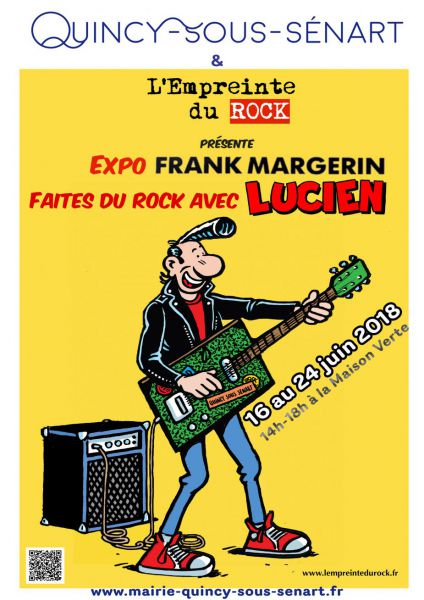 